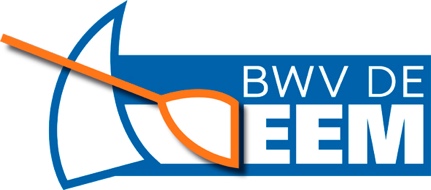 VEILIGHEIDSREGELS BWV De Eem – december 2020Ieder lid is verantwoordelijk voor de eigen veiligheid en die van de ploeggenoten. 
De vereniging bevordert actief inzicht in en bewustwording van de risico’s die de weersomstandigheden met zich meebrengen. Kou, ijs, wind, mist, onweer en duisternis kunnen grote invloed hebben op je veiligheid op het water. Blijf je daar altijd van bewust en neem je verantwoordelijkheid, ook al staat het stoplicht op groen. Om de veiligheid te bevorderen, zijn onderstaande regels noodzakelijk.Het is verboden met boten van de vereniging te varen:Als het stoplicht op rood staat (bij gevaarlijke wind, lage temperatuur, duisternis).Bij mist als vanaf het vlot het bord maximumsnelheid 12 (richting Amersfoort) niet zichtbaar is.Bij (dreigend) onweer of (gevaar van) windstoten.In coach/motorboten zonder toestemming van het bestuur.In aanvulling op bovenstaande in de winterperiode (1 nov – 1 april) is varen verboden:Voor alle boten: zonder een veiligheidsverklaring te hebben ingediend (waarin opgenomen onder andere risicobewustzijn, zelfredzaamheid, gevoelstemperatuur, watertemperatuur, ijs op het water, rijp op het vlot).Voor alle boten: zonder warmhoud deken en een telefoon in waterdicht tasje aan boord.In C1: zonder begeleiding van een caoch/motorbootIn de overige ongestuurde nummers als de roeier:niet begeleid wordt door andere roeiboten of een coach/motorboot éngeen inklimcertificaat heeft behaald.In gestuurde nummers: indien de stuurman geen reddingsvest draagt.In zeilboten en in coach/motorboten: indien de opvarenden geen reddingsvest dragen.---------------------------------------------------------------------------------------------------------------------------Stoplicht ROOD	vaarverbodStoplicht ORANJE	wees extra alert en overweeg actief je eigen verantwoordelijkheidStoplicht GROEN	wees je altijd bewust van je eigen verantwoordelijkheid voor je eigen 			veiligheid en die van je ploeggenoten--------------------------------------------------------------------------------------------------------------------------Het bestuur, of een lid dat hiervoor door het bestuur is aangewezen, kan het stoplicht handmatig instellen als daar een duidelijke reden voor is.--------------------------------------------------------------------------------------------------------------------------Ontheffing voor het varen in het donker kan worden verleend door het bestuur, mits de wettelijk voorgeschreven verlichting wordt gevoerd.--------------------------------------------------------------------------------------------------------------------------